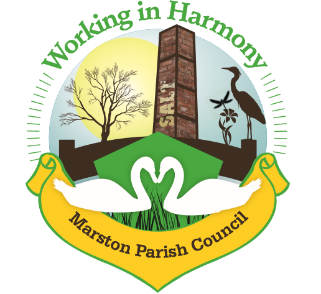 Minutes of Marston Parish Council meeting held on 13th June 2018, at 7.00pm in the Church Hall.  Present;Parish Councillors; Chairman-M Potts, Vice-Chairman-L McGahern, C Anthwal, W Davies, C Constable, G McGahern Ward Cllr N Wright.Applications to join the Parish Council – An application had been received from Mr Gerard McGahern. After the usual checks, it was agreed that Mr McGahern be co-opted on to the Parish Council.Apologies:Apologies had been received from Ward Cllrs L Gibbon and D Hammond, the apologies were accepted. Election of Vice-Chairman for the forthcoming year.Nominations were requested for Vice-Chairman for the coming year. There were 2 nominations, after a vote, Cllr L McGahern was elected as Vice-Chairman.Declarations of interestNo declarations were made. Councillors were reminded that register of interests must be kept up to date. Dispensations: No requests were made.Minutes:The minutes of the meetings held on 9th and 23rd May 2018 were accepted and signed as a true record. As the clerk is retiring, the revised format can be agreed with the new clerk.Progress reports;The hall working group – Cllr Anthwal agreed to obtain a quote from Heroes for Hire to install the baby change unit and the cupboard by the toilets. Cllr Constable agreed to order a banner to advertise the hall  The events working group – Live and Local at the Lion Salt Works, this was a Great weekend and very well attended. The Big Lunch 3rd June – this was a lovely afternoon, approximately 65 people attended. Many people requested that the Council organise it again next year. Clerk to write to Iain Stead to thank him. Clerk also to inform CW&CC about the condition of the play area, the grass was very rough and there was damage to the play equipment. It was agreed the Best kept Garden will be judged on Sunday 19th August 11.00am by Cllr Wright, Cllr L McGahern and Liz Massey. The Council agreed to do a stall at the Christmas market at the Salt Works and to have a Christmas Community Party in the Church Hall with Father Christmas and a few stalls.  Finance 8.1 Rent received £185.25 less £50 cleaner’s salary and £50 hiring cost. Coffee mornings £14, Big Lunch donations £20. Live and Local £272.508.2 It was agreed to pay the following; Clerks Salary £272.22, Copier paper X2 £8, Badge holders £2.99, Gloss paper £8.99 – Total - £19.98, Heroes for hire £829.20, Baby change unit £119.95, Williams Design and Print £114.00, Cllr Anthwal, reimburse for The Big Lunch £44.57, Internal Audit £150.00, Ian Short, pest control £60.8.3 The Annual Governance Statement was approved and signed.The Annual Statements were approved and signed.Neighbourhood/Parish PlanWincham are back up to numbers, a discussion is required about how to move forward.Correspondence.CW&CC - Notification of Application under the planning Acts – 20 Mere Lane, Marston. Single storey rear extension. No objectionsCW&CC – Samantha Green – reply to emailCW&CC – Public Rights of Way – bridge over the stream. Details of agreements with Land owners that can be achieved. CW&CC – 18/01393/FUL – Erection of 3 park homes and the re-orientation of plot 61. This has been approved. Ward Councillors need to be informed regarding issues with planning applications then they can be called into a meeting. Cllr Constable agreed to take responsibility for applications.Mrs E J Massey – Notice of retirement. – This was accepted and an exit meeting will be held on 22nd June at 12.30pm.Ian Rutherford, CW&CC – Community Speed Management. Clerk to contact Jamie Barron to arrange a meeting at his office. Ward Councillors reports – part of Weaver Square is to be demolished. Parish Councillor’s reports. The notice board bought for the Lion Salt Works is still with Iain Stead waiting for a suitable site. Clerk to contact Kate Harland at the Salt Works. Wheelie bin stickers, Clerk to inform Councillors how much they cost. The Councillors agreed to a meeting about GDPR on 26th June after the coffee morning. Cllr Davies has got the forms for the ACV for the Salt Barge and will progress them. The changes to Street Scene need to be put on the Website.Bridge over the stream – Councillors Davies and Potts are going to discuss this.Parish Council Surgery – A rota has been produced.The Newsletter – Classified advertisements are going to be introduced. Taking into consideration the charges for the advertisements the cost should be £50 per edition. The setting up of a Church Hall action group – Clerk has contacted the Vicar, waiting for a response. The Salt Store/Coronation building. – Cllr Davies has produced a paper outlining the principles for Community Assets.The Avenue and area behind the Salt Barge – Clerk has written to the Organisations that did not respond to the letter including the presentation.Councillor identification badges – Cllr Constable agreed to make the lanyards, Cllr Davies agreed to make the badges as per the sample. Clerk to drop the paper and badge holders off.Bus service – Cllr Constable has written a  statement giving reasons why Marston should have a bus service she will send it to the Traffic Commissioner Procedure to monitor Planning applications – It was agreed to discuss this at a meeting on 9th July.Date of the next meeting is 11TH July 2018.The meeting closed at 9.05pm